Grafton ShowMiniature Goat Section29/04/2023Judge – Sue SeagerJudging starts – 10:00amChief Steward – Rochelle DeenenTrophies donated by AABMGS Inc.Garlands & Rosettes donated by – AABMGS Inc.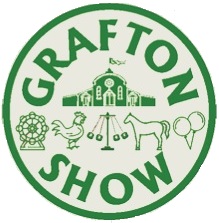 Prizes donated by the following Studs:Little RockMya-OraWataview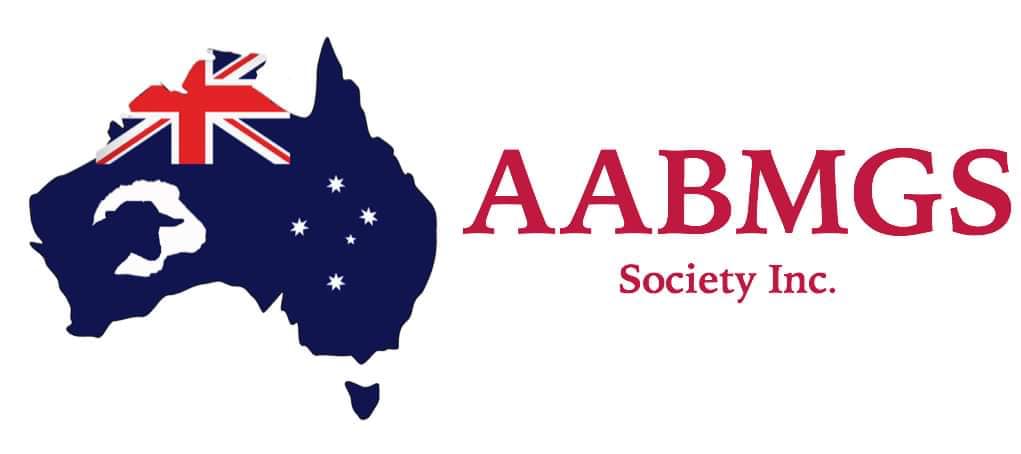 CLASSES:1.	Best Presented – Any Breed 	1.	Honeybee Tangerine – 	Tracey Filicietti	2.	Bundaller Xavier –	 	James Smith	3.	Honeybee Caliope – 		Tracey Filicietti2.	Kiddy Klass Handler - Any Breed (Children 7 years and under) 	Smithfield ruby-Rose – Jensen Smith3.	Junior Handler - Any Breed (Children 8 to 16 years) 	1.	Manikin Abbi – 			Sierra smith	2.	Koollomon Queen of the Meadows- 	Alyce Smith4.	Adult Handler – Any Breed 	1.	Honeybee Tangerine – 	Tracey Filicietti	2.	Honeybee Caliope – 		Tracey FiliciettiWETHERS:8. 	Wether 1 to 2 years – Any Breed 	1.	Clarivon Tobias – 		James Smith	2.	Little Rock Bruno Mars – 	Rochelle Deenan9.	Wether over 2 years	- Any Breed 	1.	Mya-Ora Elton John - 		James SmithChampion Miniature adult Wether	Mya-Ora Elton John Reserve Champion Miniature adult Wether Clarivon TobiasSUPREME MINIATURE WETHER	MYA – ORA ELTON JOHNKID DOES UNDER 6 MONTHS:10.   	MINIATURE ANGLO NUBIAN Kid Doe under 6 months 	1.	Smithfield Ruby-Rose – James Smith14.	PYGMY Kid Doe under 6 months 	1.	Little Rock Kimbra – Rochelle Deenan	2.	Little Rock Orianthi – Rochelle DeenanCHAMPION KID DOE UNDER 6 MONTHS – LITTLE ROCK KIMBRARESERVE CHAMPION KID DOE UNDER 6 MONTHS – SMITHFIELD RUBY-ROSEKID DOES 6 TO 12 MONTHS:18.	AUSTRALIAN MINIATURE Kid Doe under 12 months 	1.	Honeybee Cleo – Tracey Filicietti	2.	Honeybee Caliope – Tracey Filicietti	20.	AUSTRALIAN SILKY Kid Doe under 12 months 	1.	Honeybee Tiny Dancer – Tracey Filicietti	2.	Honeybee Tangerine – Tracey FilicittiCHAMPION KID DOE 6 TO 12 MONTHS – HONEYBEE TINY DANCERRESERVE CHAMPION KID DOE 6 TO 12 MONTHS – HONEYBEE CLEOJunior Does 1 to 3 years: 24.   	MINIATURE ANGLO NUBIAN Junior Doe 1 to 3 years 	1.	Minikin Abbi – James SmithCHAMPION JUNIOR DOE – MINIKIN ABBIRESERVE CHAMPION JUNIOR DOE ADULT DOES OVER 3 YEARS & OVER: (MUST HAVE KIDDED) 32. 	AUSTRALIAN MINIATURE Adult Doe over 3 years 	1.	Koollomon Queen of the Meadows – Samantha DulferCHAMPION ADULT DOE  - KOOLLOMON QUEEN OF THE MEADOWSRESERVE CHAMPION ADULT DOE KID BUCKS UNDER 6 MONTHS:42.	PYGMY Kid Buck under 6 months 	1.	Little Rock Vance Joy – Rochelle DeenanCHAMPION KID BUCK UNDER 6 MONTHS – LITTLE ROCK VANCE JOYRESERVE CHAMPION KID BUCK UNDER 6 MONTHS KID BUCKS UNDER 12 MONTHS:49.	PYGMY Kid Buck 6 to 12 months 	1.	Little Rock Bernard Fanning – Rochelle DeenanCHAMPION KID BUCK 6 TO 12 MONTHS – LITTLE ROCK BERNARD FANNINGRESERVE CHAMPION KID BUCK 6 TO 12 MONTHS Junior BUCKS 1 to 3 years:52.   	MINIATURE ANGLO NUBIAN Junior Buck 1 to 3 years 	1.	Bundaller Xavier – James Smith56.	PYGMY Junior Buck 1 to 3 years 	1.	Narion Eskimo Joe – Rochelle Deenan	2.	Mya-Ora Ed Sheeran – Rochelle DeenanCHAMPION JUNIOR BUCK – NARION ESKIMO JOERESERVE CHAMPION JUNIOR BUCK – MYA-ORA ED SHEERANBest Of Breed: MINIATURE ANGLO NUBIAN		Bundaller XavierAUSTRALIAN MINIATURE		Koollomon Queen of the MeadowsAUSTRALIAN SILKY			Honeybee Tiny DancerPYGMY					Narion Eskimo JoeGRAND CHAMPION DOE 			KOOLLOMON QUEEN OF THE MEADOWSGRAND CHAMPION BUCK 			NARION ESKIMO JOESUPREME 					KOOLLOMON QUEEN OF THE MEADOWS